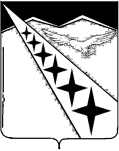 АДМИНИСТРАЦИЯ ЛУЧЕВОГО СЕЛЬСКОГОПОСЕЛЕНИЯ ЛАБИНСКОГО РАЙОНАПОСТАНОВЛЕНИЕ       от 17.12.2018                                                                                  № 139поселок Луч	Об индексации базовых окладов (базовых должностных окладов), базовых ставок заработной платы работников муниципальных учреждений Лучевого сельского поселения Лабинского района, не перешедших на отраслевые системы оплаты труда  В соответствии со статьей 134 Трудового кодекса Российской Федерации, п о с т а н о в л я ю:1. Повысить с 1 января 2019 года на 5 процентов базовые оклады (базовые должностные оклады), базовые ставки заработной платы работников муниципальных учреждений Лучевого сельского поселения Лабинского района, не перешедших на отраслевые системы оплаты труда,  установленные постановлением администрации Лучевого сельского поселения Лабинского района от 20 ноября 2009 года № 48 "Об оплате труда работников муниципального казенного учреждения "Центр хозяйственно-транспортного обеспечения деятельности органов местного самоуправления Лучевого сельского поселения Лабинского района".2. Установить, что подлежат округлению размеры базовых окладов (базовых должностных окладов), а также размеры окладов (должностных окладов), ставок заработной платы, образованных путем применения повышающих коэффициентов к базовым окладам (базовым должностным окладам), базовым ставкам заработной платы, установленным по профессиональным квалификационным группам, до целого рубля в сторону увеличения.3. Финансирование расходов, связанных с реализацией настоящего постановления, осуществлять в пределах средств, предусмотренных в бюджете Лучевого сельского поселения Лабинского района на соответствующий финансовый год. 4. Ведущему специалисту  администрации Лучевого сельского поселения Лабинского района Е.В.Соколовой опубликовать настоящее постановление на сайте "Официальный интернет-портал Лучевого сельского поселения Лабинского района" по адресу: http://омслуч-нпа.рф и разместить на официальном сайте администрации Лучевого сельского поселения Лабинского района http://luchevoesp.ru в информационно-телекоммуникационной сети "Интернет":5. Контроль за выполнением настоящего постановления оставляю за собой.6. Постановление вступает в силу с 1 января 2019 года.Глава администрации Лучевого сельского поселения Лабинского района                                                                      В.В. Водянников